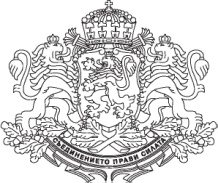 РЕПУБЛИКА БЪЛГАРИЯМинистър на образованието и наукатаЗ А П О В Е Д№ РД 09 – 4675/01.09.2017 г.На основание чл. 93, ал. 1 от Закона за предучилищното и училищното образование, във връзка с чл. 13в. от Закона за професионалното образование и обучение и чл. 13, ал. 1 от Наредба № 4 от 2015 г. за учебния план, при спазване на изискванията на чл. 66, ал. 1 и ал. 2 от Административнопроцесуалния кодекс, и във връзка с осъществяване на професионално образование по професията У Т В Ъ Р Ж Д А В А МТипов учебен план по специалност код 5240201 „Технология в биопроизводствата” от професия код 524020 „Биотехнолог” от професионално направление код 524 „Химични продукти и технологии” за професионално образование с придобиване на трета степен на професионална квалификация без интензивно и без разширено изучаване на чужд език, обучение чрез работа (дуална система на обучение), с прием след завършено основно образование съгласно приложението.Типовият учебен план влиза в сила от учебната 2017/2018 година.КРАСИМИР ВЪЛЧЕВМинистър на образованието и наукатаПриложениеМИНИСТЕРСТВО  НА  ОБРАЗОВАНИЕТО  И  НАУКАТАВХОДЯЩО ОБРАЗОВАТЕЛНО	РАВНИЩЕ        -  завършено основно образованиеСРОК НА ОБУЧЕНИЕ	        - 5 годиниФОРМА НА ОБУЧЕНИЕ   -  обучение чрез работа                                                                                                                         (дуална система на обучение)ОРГАНИЗАЦИОННА ФОРМА  -  класИЗХОДЯЩО ОБРАЗОВАТЕЛНО	РАВНИЩЕ                               –  завършен ХІІ класНИВО ПО НАЦИОНАЛНА КВАЛИФИКАЦИОННА РАМКА (НКР) – 4РАМКОВА ПРОГРАМА В - ВАРИАНТ В15ТИПОВ УЧЕБЕН ПЛАНЗА ПРОФЕСИОНАЛНО ОБРАЗОВАНИЕ С ПРИДОБИВАНЕ НА ТРЕТА СТЕПЕН НА ПРОФЕСИОНАЛНА КВАЛИФИКАЦИЯ БЕЗ ИНТЕНЗИВНО И БЕЗ РАЗШИРЕНО ИЗУЧАВАНЕ НА ЧУЖД ЕЗИК – ОБУЧЕНИЕ ЧРЕЗ РАБОТА (ДУАЛНА СИСТЕМА НА ОБУЧЕНИЕ)Утвърден със Заповед № РД 09 – 4675/01.09.2017 г.СПЕЦИАЛНОСТ:код 5240201 „Технология в биопроизводствата”ПРОФЕСИЯ:код 524020 „Биотехнолог”ПРОФЕСИОНАЛНО НАПРАВЛЕНИЕ:код 524 „Химични продукти и технологии”София, 2017 г.ГРАФИК  НА УЧЕБНИЯ ПРОЦЕСVIІІ, ІХ, Х, ХІ и ХІІ клас			І срок  - 18 учебни седмициVIІІ и ІХ  клас				ІІ срок - 18 учебни седмициХ клас					ІІ срок - 20 учебни седмици,						от които 2 седмици						за производствена практикаХІ клас					ІІ срок - 22 учебни седмици,						от които 4 седмици						за практическо обучение в реална работна средаХІІ клас					ІІ срок – 13 учебни седмици,						от които 2 седмици						за практическо обучение в реална работна средаВАКАНЦИИ:  Съгласно утвърдения от министъра на образованието и науката  за конкретната учебна година график.II. РАЗПРЕДЕЛЕНИЕ НА ПРЕДМЕТИТЕ И ЧАСОВЕТЕ ПО КЛАСОВЕ И ЕТАПИ НА СРЕДНАТА СТЕПЕНІІІ. ЗАВЪРШВАНЕ И УДОСТОВЕРЯВАНЕ НА ПРОФЕСИОНАЛНОТО ОБРАЗОВАНИЕПрофесионалното образование по този учебен план се придобива след:успешно положен държавен зрелостен изпит по учебния предмет български език и литература;успешно положен държавен изпит за придобиване на трета степен на професионална квалификация – по теория и практика на професията “Биотехнолог“, специалност „Технология в биопроизводствата”.Завършеното професионално образование се удостоверява с диплома за завършено средно образование и свидетелство за професионална квалификация.Учениците, успешно завършили XII клас, които не са се явили или не са положили успешно някой от изпитите по т. 3.1., по свое желание, получават удостоверение за завършен втори гимназиален етап на средно образование.Държавният изпит за придобиване на степен на професионална квалификация се провежда в две части - по теория на професията и по практика на професията, по национална изпитна програма, утвърдена от министъра на образованието и науката. Организацията и провеждането на държавния изпит за придобиване на професионална квалификация се определят с наредба на министъра на образованието и науката, а съдържанието им – съгласно държавния образователен стандарт за придобиване на квалификация по професията.Придобитата степен на професионална квалификация се удостоверява със свидетелство за професионална квалификация. По свое желание придобилият степен на професионална квалификация може да получи Европейско приложение към свидетелството за професионална квалификация. Формата и съдържанието на документите са определени в Наредба № 8 от 2016 г. за информацията и документите за системата  на предучилищното и училищното образование  (обн., ДВ, бр. 66 от 23.08.2016 г.).ІV. ПОЯСНИТЕЛНИ БЕЛЕЖКИУчебният план е разработен на основание на Закона за предучилищното и училищното образование, Закона за професионалното образование и обучение, Наредба № 4 от 2015 г. за учебния план, рамкова програма „В” – вариант В15 и Държавния образователен стандарт (ДОС)  за придобиване на квалификация по професията „Биотехнолог“.Изучаваният първи чужд език продължава в ХІ и ХІІ клас като чужд език по професията.Практическото обучение в X клас може да се провежда в реална работна среда във фирмите партньори на професионалната гимназия при осигурени условия съгласно Държавния образователен стандарт за придобиване на квалификация по професията.Практическото обучение в XI и XII клас в реална работна среда се организира за ученици, навършили 16 години, съгласно Наредба № 1 от 2015 г. за условията и реда за провеждане на обучение чрез работа (дуална система на обучение).Практическото обучение в реална работна среда на учениците в XI и XII клас се организира и провежда през цялата учебна година по график за разпределение на учебното време, но не по-малко от 2 (два) дни в седмицата за XI клас и 3 (три) дни в седмицата за XII клас. Графикът се разработва съвместно от обучаващата институция и фирмите партньори и се утвърждава от ръководителите на фирмите партньори и директора на професионалната гимназия.Практическото обучение в реална работна среда се провежда в предприятието под ръководството на наставник, определен от работодателя и на учител по професионална подготовка.Практическото обучение в реална работна среда се провежда по учебни програми, разработени в съответствие с резултатите от ученето, определени в Държавния образователен стандарт за придобиване на квалификация по професия „Биотехнолог“. Учебните програми се разработват съвместно от учителите и наставниците и се утвърждават от директора на училището след съгласуване с работодателя.Учебните часове, предоставени за разширена професионална подготовка, се разпределят в училищния учебен план за изучаване на учебни предмети/модули, които развиват и усъвършенстват отделни компетентности от общата, отрасловата и/или специфичната професионална подготовка в съответствие с интересите и индивидуалните възможности на учениците и с възможностите на училището в съответствие с ДОС за придобиване на квалификация по професията. Учебните часове, предоставени за разширена подготовка, се разпределят в училищния учебен план за изучаване на учебни предмети от общообразователната подготовка в зависимост от интересите на учениците и  възможностите на училището.Производствената практика се провежда по учебна програма и график, утвърдени от директора на училището, в зависимост от конкретните условия и възможностите за организирането й. Учебната програма и графикът се съгласуват с ръководителя на стопанската организация (предприятие), в която се провежда практическото обучение.Факултативните учебни часове, предоставени за допълнителна подготовка, може да се използват за изучаване на учебни предмети, модули и/или дейности, които училището може да предложи и отговарящи на интересите на учениците.№I гимназиален етапI гимназиален етапI гимназиален етапI гимназиален етапI гимназиален етапII гимназиален етапII гимназиален етапII гимназиален етапII гимназиален етапII гимназиален етапОБЩО№КласовеКласовеКласовеКласовеОбщоКласовеКласовеКласовеКласовеОбщоОБЩО№VІІІІХХХVІІІ-ХХІХІХІІХІІXI-XIIVІІІ-ХІІУчебни седмици3636362364292Задължителни часове (ЗЧ)Задължителни часове (ЗЧ)Задължителни часове (ЗЧ)Задължителни часове (ЗЧ)Задължителни часове (ЗЧ)Задължителни часове (ЗЧ)Задължителни часове (ЗЧ)Задължителни часове (ЗЧ)Задължителни часове (ЗЧ)Задължителни часове (ЗЧ)Задължителни часове (ЗЧ)Задължителни часове (ЗЧ)I.Учебни предмети1.Български език и литература144108108360108871955552.Чужд език - …..14472722882883.Чужд език - …..727214472581302744.Математика 1081087228872581304185.Информационни технологии36361890906.История и цивилизации72721262702707.География и икономика3636901621628.Философия3636721441449.Гражданско образование3629656510.Биология и здравно образование54367216216211.Физика и астрономия54367216216212.Химия и опазване на околната среда36547216216213.Музика181818545414.Изобразително изкуство181818545415.Физическо възпитание и спорт727272216216II.Обща професионална подготовка1.Чужд език по професията - …………72581301302.Здравословни и безопасни условия на труд1818183.Предприемачество3636364.Икономика363636Общо за раздел А864792990264636029065032961234567891010111213Раздел Б - избираеми учебни часовеРаздел Б - избираеми учебни часовеРаздел Б - избираеми учебни часовеРаздел Б - избираеми учебни часовеРаздел Б - избираеми учебни часовеРаздел Б - избираеми учебни часовеРаздел Б - избираеми учебни часовеРаздел Б - избираеми учебни часовеРаздел Б - избираеми учебни часовеРаздел Б - избираеми учебни часовеРаздел Б - избираеми учебни часовеРаздел Б - избираеми учебни часовеРаздел Б - избираеми учебни часовеРаздел Б - избираеми учебни часовеIII.Отраслова професионална подготовкаОтраслова професионална подготовкаОтраслова професионална подготовкаОтраслова професионална подготовкаОтраслова професионална подготовкаОтраслова професионална подготовкаОтраслова професионална подготовкаОтраслова професионална подготовкаОтраслова професионална подготовкаОтраслова професионална подготовкаОтраслова професионална подготовкаОтраслова професионална подготовкаОтраслова професионална подготовка1.Неорганична химия     1818182.Органична химия5454543.Техническо чертане    1818 184.Физикохимия1818185.Електротехника и електроника18 18186.Процеси и апарати3636367.Аналитична химия 90908.Автоматизация на производството292929299.Учебна практика по:9.1.Неорганична химия18   18189.2.Органична химия7272729.3.Аналитична химия363636IV.Специфична професионална подготовкаСпецифична професионална подготовкаСпецифична професионална подготовкаСпецифична професионална подготовкаСпецифична професионална подготовкаСпецифична професионална подготовкаСпецифична професионална подготовкаСпецифична професионална подготовкаСпецифична професионална подготовкаСпецифична професионална подготовкаСпецифична професионална подготовкаСпецифична професионална подготовкаСпецифична професионална подготовка1.Основи на химичните технологии1818182.Биохимия361854543.Микробиология362965654.Технология в биопроизводствата72691411415.Учебна практика по:5.1.Технология в биопроизводствата1818186.Производствена практика6464647.Практическо обучение в реална работна среда504140609707013231323V.Разширена професионална подготовка252360726847272756VI.Разширена подготовка292929Общо за раздел Б28839623464982900140783707018932875Общо за раздел А+ раздел Б11521188122464362812601401073707025436171Раздел В – факултативни учебни часовеРаздел В – факултативни учебни часовеРаздел В – факултативни учебни часовеРаздел В – факултативни учебни часовеРаздел В – факултативни учебни часовеРаздел В – факултативни учебни часовеРаздел В – факултативни учебни часовеРаздел В – факултативни учебни часовеРаздел В – факултативни учебни часовеРаздел В – факултативни учебни часовеРаздел В – факултативни учебни часовеРаздел В – факултативни учебни часовеРаздел В – факултативни учебни часовеРаздел В – факултативни учебни часовеVII.Допълнителна подготовка144144144432144124268700Общо за раздел А + раздел Б + раздел В12961332136864406014041401197707028116871